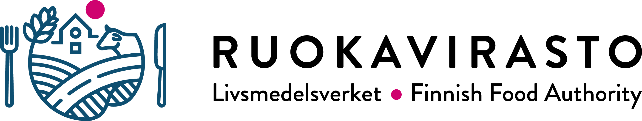 HAKEMUSHAKEMUSMaa- ja metsätalousministeriön asetuksen (318/2021) elintarvikehygieniasta 44 §:n mukainen hakemus post mortem -tarkastusta koskevan poikkeuksen hyödyntämisestä1. 
HAKIJAN TIEDOTTeurastamon nimi ja hyväksymisnumeroY-tunnus1. 
HAKIJAN TIEDOT1. 
HAKIJAN TIEDOTOsoitePostinumero ja –toimipaikka1. 
HAKIJAN TIEDOT1. 
HAKIJAN TIEDOTPuhelinnumeroSähköpostiosoite1. 
HAKIJAN TIEDOT1. 
HAKIJAN TIEDOTTeurastamon yhteyshenkilöTeurastamon yhteyshenkilö1. 
HAKIJAN TIEDOT2. 
POIKKEUKSEN HAKEMINENHaettava poikkeus (valitse yksi)2. 
POIKKEUKSEN HAKEMINEN    post mortem -tarkastuksen lykkääminen korkeintaan 24 tunnilla    virallisen avustajan suorittama post mortem -tarkastus virkaeläinlääkärin vastuulla2. 
POIKKEUKSEN HAKEMINENTeurastettavat eläinlajit ja arvioitu teurastusmäärä vuodessa2. 
POIKKEUKSEN HAKEMINEN    nauta (täysikasvuinen 1 ey, muut naudat 0,5 ey):        kpl   hevonen (1 ey):        kpl    sika (elopaino yli 100 kg 0,2 ey, muut siat 0,15 ey):        kpl    lammas / vuohi (0,05 ey):        kpl    pienet hirvieläimet (0,05 ey):        kpl    muu suurriista (0,2 ey)    jäniseläimet:       kpl    luonnonvarainen pienriista:       kpl    siipikarja:       kpl2. 
POIKKEUKSEN HAKEMINENLaitoksen tilat ruhojen ja muiden eläimen osien varastoimiseksi post mortem -tarkastusta varten (lykätty post mortem), tai laitoksen tilat virkaeläinlääkärille jälkitarkastukseen jätetyn poikkeavan lihan varastoimiseksi (virallisen avustajan suorittama post mortem)2. 
POIKKEUKSEN HAKEMINEN3.
HAKIJAN ALLEKIRJOITUSPaikka ja aikaHakijan allekirjoitus ja nimenselvennys3.
HAKIJAN ALLEKIRJOITUSLomake palautetaan osoitteeseen: kirjaamo@ruokavirasto.fi tai Ruokavirasto, PL 200, 00027 RUOKAVIRASTO